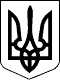 ДНІПРОПЕТРОВСЬКА МIСЬКА РАДАХХIV СКЛИКАННЯС Е С І Я18.02.2004		РЕГУЛЯТОРНИЙ  АКТ	№ 29/15Про розміщення зовнішньої реклами в місті Дніпрі                                      (зі змінами, внесеними рішеннями міської ради:від 01.03.2006 № 44/34 – втратило чинність;від 26.11.2008 № 62/39 – втратило чинність;від 02.12.2009 № 58/52 – втратило чинність;від 14.09.2011 № 37/15;від 27.07.2016 № 58/12 – втратило чинність;від 13.04.2017 № 17/19;від 11.10.2017 № 34/25;від 10.02.2021 № 10/3)У зв'язку з набранням чинності Закону України «Про внесення змін до Закону України «Про рекламу», відповідно до Закону України «Про місцеве самоврядування в Україні», враховуючи Постанову Кабінету Міністрів України від 29.12.2003 № 2067 «Про затвердження Типових правил розміщення зовнішньої реклами», міська рада                                                     В И Р І Ш И Л А :Взяти до уваги Порядок розміщення зовнішньої реклами в місті Дніпрі (додається до рішення виконкому міської ради від 16.02.2004 № 325, у редакції рішення від 31.08.2011 № 1148, зі змінами)Доручити постійній комісії міської ради з питань міського господарства (Таслицький О. А.) здійснювати контроль виконання Порядку (п.1 цього рішення). Визнати такими, що втратили чинність:3.1. Рішення міської ради від 23.12.1998 № 37 «Про затвердження Положення про порядок розміщення зовнішньої реклами в місті Дніпропетровську та Положення про порядок оплати за тимчасове користування місцями розташування спеціальних конструкцій в місті Дніпропетровську» у частині п. п. 3 та 4 цього рішення.3.2. Рішення виконкому міської від 17.08.2000 № 2198 «Про затвердження Правил розміщення засобів зовнішньої реклами та інформації в місті Дніпро-петровську».4. Затвердити Положення про порядок оплати за тимчасове користування місцями розташування рекламних засобів у місті Дніпрі (додаток).(Положення у редакції рішення від 14.09.2011 № 37/15, зі змінами, внесеними рішення-ми від 13.04.2017 № 17/19, від 11.10.2017 № 34/25 та від 10.02.2021 № 10/3)5. Контроль за виконанням цього рішення покласти на постійну комісію міської ради з питань соціально-економічного розвитку,  бюджету і фінансів (Редіна Н. І.) та на заступника міського голови Зайця Є. І.Міський голова		I. I. КуліченкоКодифікацію проведено станом на 12.02.2021Директор департаменту торгівлі та реклами Дніпровської міської ради				                                         А. О. Пильченко                                                                              Додаток                                                                              до рішення міської ради                                                                              від 18.02.2004 № 29/15                                                                               (у редакції рішення міської ради                                                                                                                                                         від 14.09.2011 № 37/15;                                                                               зі змінами, внесеними                                                                               рішеннями міської ради:                                                                                      від 27.07.2016 № 58/12 – в.ч;                                                                                      від 13.04.2017 № 17/19;                                                                                      від 11.10.2017 № 34/25; від 10.02.2021 № 10/3)ПОЛОЖЕННЯпро порядок оплати за тимчасове користування місцями розташування рекламних засобів у місті Дніпрі(у  заголовку та по тексту Положення про порядок оплати за тимчасове користування місцями розташування рекламних засобів у місті Дніпрі (далі - Положення), згідно з рішенням міської ради:від 27.07.2016 № 58/12:слова «відділ з питань реклами Дніпропетровської міської ради» замінено словами «департамент економіки, фінансів та міського бюджету Дніпровської міської ради»;слова «Комунальне підприємство «Адміністративно-технічне управління» Дніпро-петровської міської ради» замінено на слова «Комунальне підприємство «Управління з організації контролю у сфері благоустрою та розміщення зовнішньої реклами» Дніпро-петровської міської ради»;від 13.04.2017 № 17/19: слово «Дніпропетровськ» замінено на слово «Дніпро» у відповідних відмінках;слова «департамент економіки, фінансів та міського бюджету Дніпровської міської ради» замінено на слова «управління реклами Дніпровської міської ради» у відповідних відмінках;слова  «Комунальне підприємство «Управління з організації контролю у сфері благо-устрою та розміщення зовнішньої реклами» Дніпропетровської міської ради» замінено на слова «Комунальне підприємство «Земград» Дніпровської міської ради» у відповідних відмінках;- від 11.10.2017 № 34/25 слова «управління реклами Дніпровської міської ради» замінено на слова «департамент торгівлі та реклами Дніпровської міської ради» у відповідних відмінках;- від 10.02.2021 № 10/3:слова «Комунальне підприємство «Земград» Дніпровської міської ради» замінено словами  «Комунальне підприємство «Управління контролю за благоустроєм міста» Дніпровської міської ради» у відповідних відмінках;слова «КП «Земград» замінено словами «КП «Управління контролю за благоустроєм міста»)Загальні положенняПоложення про порядок оплати за тимчасове користування місцями розташу-вання рекламних засобів у місті Дніпрі (далі - Положення) розроблено відповідно до законів України «Про рекламу», «Про місцеве самоврядування», на підставі Типових правил розміщення зовнішньої реклами, затверджених Постановою Кабінету Міністрів України 29.12.2003 № 2067 (зi змінами i доповненнями). Це Положення визначає порядок оплати за тимчасове користування місцями розташування рекламних засобів, які перебувають у комунальній власності, а також порядок оплати за тимчасове користування міською територією, що перебуває у комунальній власності, для проведення робіт, пов’язаних з розташуванням рекламних засобів, та порядок оплати за зберігання рекламних засобів під час проведення примусового демонтажу.Визначення площі місця розташування рекламного засобу2.1. Площа місця розташування наземного та дахового рекламного засобу визначається як сума площі горизонтальної проекції рекламного засобу на це місце та прилеглої ділянки завширшки 0,5 м за периметром горизонтальної проекції цього засобу.2.2. Площа місця розташування не наземного та не дахового рекламного засобу дорівнює площі вертикальної проекції цього засобу на уявну паралельну їй площину.3. Порядок обчислення плати за тимчасове користування місцем розташування рекламного засобу3.1. Розмір плати за тимчасове користування місцем розташування, яке зазначене в п. 2.1 Положення, обчислюється за такою формулою:C = P*S*Kз*Kф*Kл деС - річна плата за тимчасове користування місцем розташування, грн.;Р - базовий розмір плати за 1 кв. м площі розташування наземного та дахового рекламного засобу, який становить 125,69 грн.S - площа місця розташування рекламного засобу, кв. м, згідно з п. 2.1 Поло-ження;Кз - зональний коефіцієнт, який для районів міста становить:Кіровський                             -К3 = 3,6Бабушкінський                      -К3 = 2,4Жовтневий                             -К3 = 2,4Красногвардійський              -К3 = 2,4АНД                                        -К3 = 1,9Ленінський                             -К3 = 1,9Самарський                            -К3 = 1,1Кф = 2,5 - коефіцієнт функціонального використання місяця розташування рекламного засобу;Кл - локальний коефіцієнт місця розташування рекламного засобу, який у залежності локальних факторів, становить:у межах території природоохоронногопризначення                                                                               - Кл = 1, 09у зоні охорони пам’яток                                                           - Кл = 1, 09у зоні регулювання забудови                                                    - Кл = 1, 073.2. Розмір плати за тимчасове користування місцем розташування рекламного засобу, яке зазначене в п. 2.2 Положення, обчислюється за такою формулою:C = S * Р * Кмр* Кs, деС - місячна плата за тимчасове користування місцем розташування рекламного засобу, грн.;S - площа місця розташування рекламного засобу, кв. м, згідно з п. 2.2 Поло-ження;Р - базовий розмір місячної плати за 1 кв. м площі місця розташування не наземного та не дахового рекламного засобу, який становить 60 грн.;Кмр - коефіцієнт, який у залежності від місця розташування рекламного засобу становить:	Просп. Карла Маркса та до 500 м на прилеглих вулицях	- Кмр =1,1Проспекти Кірова, Гагаріна, Газети «Правда»; 3aпорізьке шосе, вулиці Набережна ВЛ.   Леніна, Набережна Перемоги, 8 Бере-зня, Артема, Барикадна,  Баумана,    Боброва,  Виконкомівська,Вокзальна, Ворошилова, Глинки,     Гопнер, Горького,  Гоголя,Дзержинского, Жуковського,   Карла Лібкнехта,  Клари Цеткін,Комсомольська,  Короленка,  Куйбишева,  Курчатова,   Ламана,Леніна, Ленінградська, Мечникова, Московська, Олеся Гончара,Пастера,   Паторжинського,   Плеханова,   Рогальова,    Серова, Столярова, Фрунзе, Фурманова, Фучика, Xapківська, Центральна,Червона,   Челюскіна, Чернишевського,    Чкалова,    Шевченка, Широшова, Шмідта, Шолом-Алейхема, Юліуша Словацького, Якова Самарського,  провулок Жовтневий	- Кмр =1,0інші проекти, площі, шосе, набережні міста                                        - Кмр =0,9мости, шляхопроводи, віадуки та вїзди на них                                    - Кмр =0,9інші вулиці міста                                                                                      - Кмр =0,8Кs - коефіцієнт, який у залежності від площі місця розташування рекламного засобу становить:S до 12 кв. м включно                                                                                 -Кs =1,0S понад 12 кв. м до 30 кв.м включно                                                        - Кs =0,9S понад 30 кв. м до 150 кв. м включно                                                      - Кs =0,8S понад 150 кв. м                                                                                         - Кs =0, 73.3. У такому ж порядку обчислюється плата за тимчасове користування місцями розташування рекламних засобів (спеціальних конструкцій) щодо місця розташування за дозволами, наданими до набуття  чинності цього Положення.4. Порядок здійснення оплати за тимчасове користуваннямісцями розташування рекламних засобів4.1. Плата за тимчасове користування місцями, на яких планується розташування рекламних засобів на період встановлення пріоритету на ці місця, справляється згідно з цим Положенням та Порядком розміщення зовнішньої реклами в місті Дніпрі, затвердженим рішенням виконкому міської ради, на підставі договору з департа-ментом торгівлі та реклами Дніпровської міської  ради.4.2. Плата за тимчасове користування місцями розташування рекламних засобів здійснюється розповсюджувачем зовнішньої реклами на підставі договору з Комунальним підприємством «Управління контролю за благоустроєм міста» Дніпровської міської ради (далі - КП «Управління контролю за благоустроєм міста».4.3. Оплата належної суми згідно з одержаним в КП «Управління контролю за благоустроєм міста» рахунком здійснюється щомісячно протягом трьох робочих днів з моменту його одержання, якщо інші періоди оплати (поквартально тощо) не передбачені договором з КП «Управління контролю за благоустроєм міста».У paзi неявки розповсюджувача зовнішньої реклами до КП «Управління контролю за благоустроєм міста» у встановлений у зазначеному договорі строк для одержання рахунку такий рахунок може бути надіслано розповсюджувачу зовнішньої реклами факсом або поштою.У paзi надіслання поштою рахунок вважається отриманим, якщо його надіслано за повідомленою розповсюджувачем зовнішньої реклами поштовою адресою, а у paзi, якщо поштова адреса не відома, за адресою місцезнаходження (місця проживання) розповсюджувача зовнішньої реклами, зазначеною в наявних у КП «Управління контролю за благоустроєм міста» документах (договорі про тимчасове користування місцями розташування рекламних засобів, копій виписки або витягу з Єдиного державного реєстру юридичних осіб та фізичних осіб-підприємців), в тому числі у випадку відсутності розповсюджувача зовнішньої реклами за такою адресою, або неотримання ним кореспонденції, що надійшла, з інших причин.4.4. Плату, передбачену пунктами 3.1 i 3.2 Положення, обчислено без урахування ПДВ, який сплачується згідно з чинним законодавством України.Порядок обчислення та здійснення плати за період тимчасовогокористування міською територією для проведення робіт, пов’язаних з розташуванням рекламного засобу5.1. Розмір плати за тимчасове користування міською територією для проведення робіт, пов'язаних з розташуванням рекламного засобу, становить двадцять відсотків  щомісячної плати за тимчасове користування місцем розташування рекламного засобу за кожний день робіт, яка розраховується відповідно до п. 3.1 Положення.5.2. Плата за тимчасове користування міською територією для проведення робіт, пов’язаних з розташуванням рекламних засобів, здійснюється розповсюджувачем зовнішньої реклами (заявником) на підставі договору з  КП «Управління контролю за благоустроєм міста»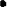 5.3 Оплата належної суми здійснюється згідно з одержаним в КП «Управління контролю за благоустроєм міста» рахунком протягом трьох робочих днів з моменту його одержання за весь строк, проведення робіт, пов'язаних з розташуванням рекламного засобу, зазначений у договорі.5.4. Плату, передбачену пунктом 5.2. Положення, обчислено без урахування ПДВ, який сплачується згідно з чинним законодавством України.Порядок оплати за зберігання рекламних засобів у випадку ixзберігання КП «Управління контролю за благоустроєм міста» у paзi здійснення примусового демонтажу6.1. Розмір плати за зберігання рекламного засобу у випадку його зберігання КП «Управління контролю за благоустроєм міста» у paзi здійснення примусового демонтажу дорівнює розміру щомісячної плати за тимчасове користування місцем розташування демонтованого рекламного засобу за кожний день зберігання.6.2. Оплата належної суми здійснюється згідно з одержаним в КП «Управління контролю за благоустроєм міста» рахунком за весь строк зберігання.6.3. Плату, передбачену пунктом 6.1. Положення, обчислено без урахування ПДВ, який сплачується згідно з чинним законодавством України.Оподаткування та розподіл одержаних коштів7.1. Оподаткування одержаних коштів здійснюється згідно з чинним законо-давством України.7.2. Кошти, що залишилися після оподаткування, розподіляються в порядку, встановленому міською радою.Прикінцеві положення8.1. Базовий розмір плати за 1 кв. м площі місця розташування наземного та дахового рекламного засобу, визначений у пункті 3.1 цього Положення, набирає чинності з 01.01.2012.8.2. З моменту набрання чинності цього Положення до 01.01.2012 базовий розмір плати за 1 кв. м площі місця розташування наземного та дахового рекламного засобу, визначений у пункті 3.1 цього Положення, становить 100,73 грн.Міський голова	                                                                                       I. I. КуліченкоКодифікацію проведено станом на 12.02.2021Директор департаменту торгівлі та реклами Дніпровської міської ради				                                         А. О. Пильченко